令和４年度　第２回　就職支援セミナー　開催要項１．目　　的　　福祉の職場に就職を希望する方及び福祉の仕事に関心がある方を対象に、就職活動の進め方について理解し、福祉・介護の業界について知るセミナーを開催し、有意義な就職活動への意欲を高め、本県における就職の実現を支援することを目的とします。２．主　　催　　社会福祉法人　福島県社会福祉協議会（福島県委託事業）３．日　時　　【福島会場】令和５年２月１２日（日）　１２：３０～１３：１５（受付開始１２：１５）　　【郡山会場】令和５年２月１８日（土）　１２：３０～１３：１５（受付開始１２：１５）４．会　場　　【福島会場】ホテル福島グリーンパレス　２階　孔雀の間　　　住所：福島市太田町13‐53　　電話：０２４-５３３－１１７１　　【郡山会場】ビッグパレットふくしま　１階　マルチパーパスルーム２　　　住所：郡山市南２丁目５２　電話：０２４－９４７－８０１０５．参加対象福祉の職場に就職を希望する又は福祉の仕事に関心がある学生、転職者、再就職者など６．定　員　　　各会場30名程度　　　　※新型コロナウイルス感染症の拡大防止や会場の方針に則り開催します７．内　容（プログラム）別紙プログラム参照８．参加費　　 無料９．参加申込方法本会福祉人材センターホームページの参加申込フォーム又は電話、FAX、メールのいずれかによりお申し込みください。　■　参加申込フォーム　　　　　　　　　　　　　https//:f-fjc.com/web-session　※1月16日（月）より公開　　■　福祉人材センターＴＥＬ        　０２４（５２１）５６６２■　福祉人材センターＦＡＸ　　　　     ０２４（５２１）５６６３■ E-mail：jinzai@fukushimakenshakyo.or.jp10．申込期限　　令和４年２月６日（月）11.　申込にあたって（１）定員になり次第、申込期限前でも締め切ります。（２）参加申込フォームもしくはFAXでのお申込後、確認のため事務局より電話連絡をする場合がございます。（３）申込を通じて取得した個人情報は、本セミナーに関する目的にのみ利用し、他の目的で使用することはありません。12．参加にあたって（１）自宅で検温し普段と変わらない体調であることを確認し、マスク着用の上、ご参加ください。なお、体調に不安がある場合は、参加をお控えください。（２）手洗い、手指消毒、他の参加者との間隔保持についてご協力ください。（３）地震や台風、感染症の影響等により中止や延期とする場合がありますのでご了承願います。その際は本会福祉人材センターホームページ（https://f-fjc.com/）においてご案内いたします。（４）現時点では集合形式のセミナー開催を予定しておりますが、感染症等の影響により急遽オンライン形式による実施も想定されます。その場合、Zoomによるライブ配信での開催となります。お申込みいただいた電話もしくはメールアドレスに改めてご連絡させて頂くことをご了承ください。13．新型コロナウイルス感染拡大防止に関する主催者としての取り組み（１）新型コロナウイルス感染症の感染拡大防止に努め、国及び県の感染防止対策や使用する会場の方針に則り実施します。（２）会場には消毒液を設置し、定期的な会場の換気、机、椅子、ドアノブ等の消毒を行います。（３）定員は、会場の収容人数の半数以内で開催します。（４）講師及びスタッフは検温、手洗い、うがいなどの健康管理を励行するとともに、マスク着用を徹底します。【お申込み・お問合せ先】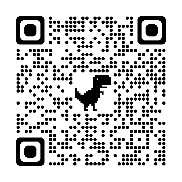 福島県社会福祉協議会　人材研修課　（担当：遠藤、渡部）福祉人材センターホームページ（https://f-fjc.com/）　〒960-8141　福島市渡利字七社宮111番地　TEL　０２４（５２１）５６６２　 　FAX　０２４（５２１）５６６３